Cardápio Colégio São José - Junho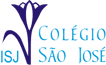 A refeições (lanche da manhã e almoço) e o suco são retirados pelos alunos diretamente no balcão.Lanche da manhã – Todos os dias é servido suco ou leite , fruta e  opção de bolacha salgada e doce.Almoço -  No momento estamos servindo diariamente, salada de alface e tomate. Os lanches da tarde serão distribuídos em embalagens/kits individuais seguindo as normas da Vigilância Sanitária/Protocolo COVID19.Em todos os kits (lanche da tarde) servimos fruta, bolacha salgada, bolacha doce, suco ou leite achocolatado.Caso algum aluno não ingira todos os alimentos do seu kit, será orientado a guardar o restante na mochila para levar para casa.O cardápio poderá sofrer alterações de acordo com a disponibilidade dos alimentos.Karina TranjanNutricionista – CRN 1865901/0602/0603/0604/06LANCHE DA MANHÃOvo mexidoPão francês com manteigaCereal com leitePão de forma com requeijão------------------------------ALMOÇOFeijoada KidsSalada Fruta Arroz e feijãoIsca de frangoPurê de cenouraSalada / Fruta FERIADOFERIADOLANCHE DA TARDEEgg bread com requeijãoBolo de maçãPão francês com manteigaOvinho de codorna---------------------------------07/0608/0609/0610/0611/06LANCHE DA MANHÃPão de forma com peito de peruOvo mexidoPão francês com manteigaCereal com leiteBisnaguinha com requeijãoPão de cará com manteigaChocolate quenteMisto frioBolo simplesALMOÇOArroz e feijãoBife à rolêPolenta moleSaladaBananinha Arroz e feijãoFrango assado com batatasSaladaFruta Arroz e feijãoFilé de peixeCreme de milhoSaladaFruta Lasanha ao sugoIscas de frangoBrócolisSalada Fruta Arroz e feijãoCarne de panela com legumesSalada Fruta LANCHE DA TARDEPão francês com queijoPalha ItalianaPão de cará com requeijãoBolo de milhoTorta de legumesUva passaMini pizzaGelatina de morangoPão de queijoEnroladinho de goiaba14/0615/0616/0617/0618/06LANCHE DA MANHÃOvo mexidoPão francês com manteigaPão de cará com manteigaChocolate quentePão de forma com peito de peruMisto frioBolo simplesCereal com leiteBisnaguinha com requeijãoALMOÇOArroz e feijãoFrango xadrezSalada PaçocaArroz e feijãoCarne assadaFarofaSalada / Fruta Arroz e feijãoStrogonoff de frangoBatata palhaSalada / Fruta Feijoada KidsSalada Fruta Macarrão ao alho e óleoCubinhos de frangoBeterrabaSalada / Fruta LANCHE DA TARDEPão de cará com peito de peruCanjica Pão de milho com requeijãoBolo de chocolatePãozinho com manteigaMilho no poteCroissant Gelatina de abacaxiMexicanoWafer de morango21/0622/0623/0624/0625/06LANCHE DA MANHÃOvo mexidoPão francês com manteigaPão de cará com manteigaChocolate quentePão de forma com peito de peruMisto frioBolo simplesCereal com leiteBisnaguinha com requeijãoALMOÇOArroz e feijãoBife de panelaPurê SaladaBombom Arroz e feijãoFilé de frango à parmegianaCouveSalada / Fruta Talharim ao molho rosêMini hamburguerEspinafreSalada / FrutaArroz e feijãoFrango cremosoBatata portuguesaSaladaFruta Arroz e feijãoPeixe assadoLegumes soutêSaladaFruta LANCHE DA TARDEPão francês com queijo brancoBrigadeiro de colherPão australiano com requeijãoBolo de cocoPão sírio com queijo e tomateIogurte de frutaPão de batataGelatina de uvaPão de queijoPé de moça caseiro28/0629/0630/0601/0702/07LANCHE DA MANHÃOvo mexidoPão francês com manteigaPão de cará com manteigaChocolate quentePão de forma com peito de peruMisto frioBolo simplesCereal com leiteBisnaguinha com requeijãoALMOÇOArroz e feijãoFricassê de frangoSaladaMini pão de melMacarrão a bolonhesaBrócolisSaladaFruta Feijoada KidsSaladaFruta Arroz e feijãoChurrasco mistoFarofa Salada / Fruta Arroz e feijãoTirinhas de carnePurê de cenouraSalada / Fruta LANCHE DA TARDEPão de cará com presuntoMousse de morangoMini broa com requeijãoBolo de fubáCrepioca com queijoPipocaEsfiha de carneGelatina de limãoMexicanoEnroladinho de chocolate